A Grade Gr. 3-5 ARTful Hour...  May 2012With Heidi StoddartEarly Elementary = Personal Expression through Art and Picture MakingPaul Klee, Crayon & Tissue Paper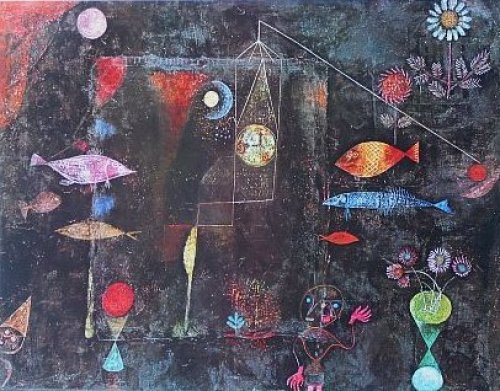 Lesson based on “Underwater Fantasy” retrieved from: http://teachkidsart.blogspot.ca/2012/04/underwater-fantasy-inspired-by-paul.html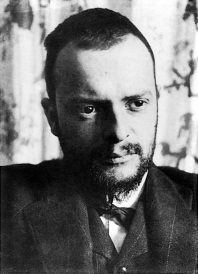 Session 1 – Paul Klee & Drawing PictureMATERIALS:-Powerpoint (www.elementaryvisualart.weebly.com) or samples of Paul Klee’s artworks-black wax crayons-cartridge paper (e.g. 8”x10” or 10”x12”)CREATE…Using a black crayon (or oil pastel), draw an underwater scene on your paper . Add some things that you wouldn't normally find underwater.... a clock, flowers, people, etc.  Remember how Paul Klee used shapes, letters, numbers, music and reference to dreams…Consider use of space, shape and detailSession 2 – Applying ‘Bleeding’ Tissue Paper MATERIALS-‘bleeding’ tissue paper cut into smaller sections for students to use/share (eg. Smaller squares and rectangles)-water in containers-paint brushes-newspaper to protect desks-drying areaCREATE…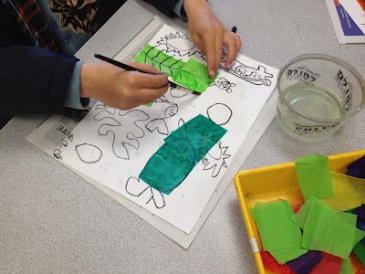 Select the colours (‘bleeding’ tissue paper) you’d like to use for your picture, considering  possible colour schemes, patterns and placement or arrangement of the coloursTear or cut the tissue paper into the required shapes/sizes, arranging the pieces on your drawingUse a large paint brush to apply water on top of the tissue, ‘tapping’ each piece into place.  Ensure that the tissue paper is saturated with water.Repeat steps 2 and 3, covering as much or as little of your paper with color as you like. Use plenty of water so your tissue will "bleed"! Artist’s Clean-Up: 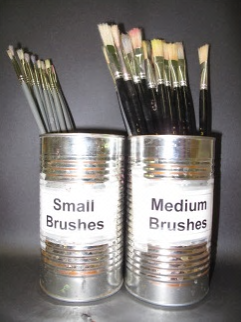 Artworks to drying space (COVER DRYING SPACE WITH NEWSPAPER FIRST – COLOUR ‘BLEED’S THROUGH!)Wipe/dry hands & return all leftover tissue paperRecycle newspaperWash brush and store properly (bristles up!)Wash handsSketchbooks Still Life – Flowers & Pastels 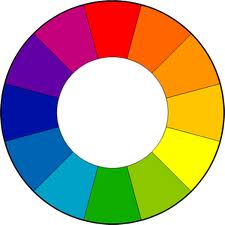 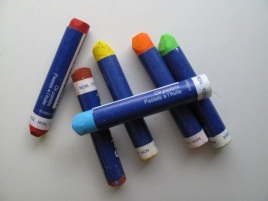 MATERIALS:-Powerpoint or samples still life – flowers-Flowers (real or artificial for observation & drawing)-sketchbook (for practice)-black construction paper (e.g. 9”x12”) -pencil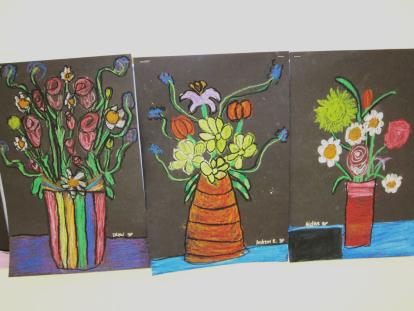 -colour wheel (e.g. analogous colours = side-by-side on colour wheel) -oil pastels-paper towel (to wipe pastels) CREATE…Look at artworks to discuss other artists’ still life work of flowers (e.g. Monet, , Georgia O’Keeffe, Van Gogh, Molly Lamb Bobak, Maud Lewis…)Start practicing by trying observational drawing of flowers in your sketchbookDraw a still life featuring a vase/pot and flowers (pencil on black construction paper) Use oil pastel (wipe first for ‘clean’ colour)Use at least 2 hues or tones for each part of the flower (e.g. light green and dark green for the stem) to create dimension; orange, yellow-orange and yellow for petal); blend by ‘layering’ as you colourConsider a LIGHT SOURCE (the direction the light would come from), and colour accordingly, with lighter values close to the light source, and darker values on the side that is away from the light source.Apply the colour  to follow the shape of the object       	 (e.g. rounded strokes to show rounded surfaces)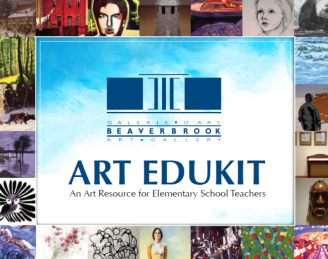 Teacher Resource Online:  EDUKIT The Beaverbrook Art Gallery (Fredericton, NB)Page 84 – Molly Lamb Bobakhttp://www.beaverbrookartgallery.org/documents/BeaverbrookArtGallery_Edukit_2011_En.pdf3.  Piet Mondrian and Collage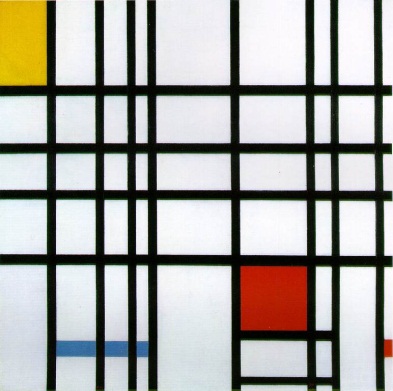 MATERIALS...-cartridge paper (e.g. 9”x9”)-construction paper in black, red, yellow and blue (e.g. 6”x9”)-rulers-pencils-scissors-glue (‘placemats’ helps keep desks clean)CREATE… Starting with a blank, white background, cut out squares and rectangles to create a collage inspired by the geometric works by Piet Mondrian.Consider using long, narrow rectangles to create a ‘line’ effect (can use a ruler to help create these)Arrange the shapes first, experimenting with placement.When you are satisfied with the work, glue the pieces into place.Title & share your work (e.g. an Art Label) 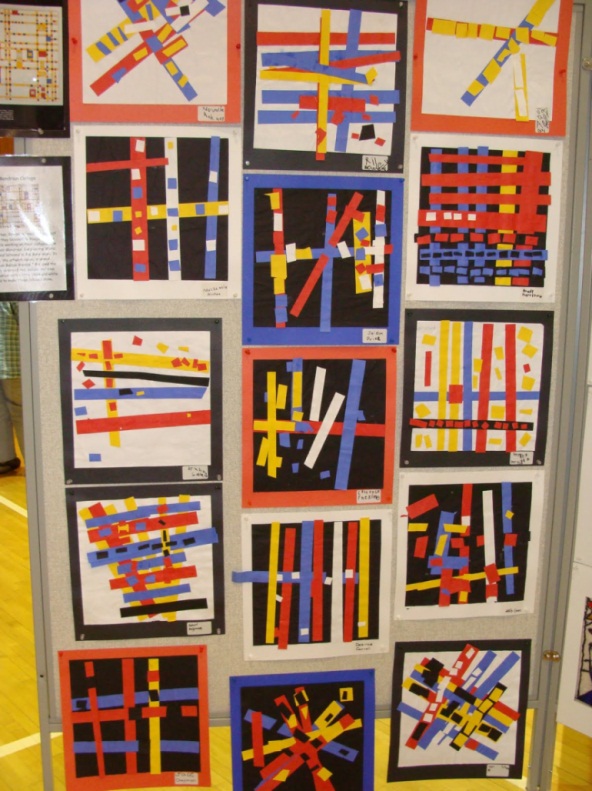 More Resources about Famous Artists…Mightybooks.com   “Art & Music”  (http://www.mightybook.com/art_and_music.html)Mightbooks.com “Museum of Great Art” (http://www.mightybook.com/MightyBook_free/artgallery/gallery.html)Davis Arts’ “Artist Birthdays” (http://www.davisart.com/portal/teacherresources/T_resourcesDefault.aspx?curPage=ArtistBirthdays)“Getting to Know the World’s Greatest Artists” series (books & videos) (http://www.gettingtoknow.com/videos.htm)Background Info about Paul KleeBorn in Switzerland  (1879-1940); considered a Swiss and German artistPaintings are difficult to classify (associated with Cubism, Expressionism,  Surrealism & Abstraction)Works were often  small in sizeUsed geometric shapes, letters, numbers and arrows, and combined them with figures of animals and peopleIncluded references to poetry, music and dreams; sometimes included words or musical notationWorked in isolation from his peers, interpreting new art trends in his own wayUsed a variety of media (oil, tempera, watercolour, ink, pastel, canvas, linen, burlap, cardboard…)Taught at Bauhaus school of art, design & architecture (colleague of Wassily Kandinsky)Was passionate about use of colour and was an effective teacher of colour theory & colour mixingSuffering from scleroderma, and this was reflected in his work.  In 1935, created 25 worksEncouraged by a visit from Picasso & Kandinsky in the late 1930’s, he created 1200 works in 1939